Dyrektor Sądu Okręgowego 		                                       Siedlce, dnia  26 sierpnia 2022 r.                       w  SiedlcachZnak sprawy: ZP-261-27/22                                                                                                                                                                                        Wszyscy uczestnicy postępowaniaINFORMACJAO WYBORZE OFERTYSkarb Państwa - Sąd Okręgowy w Siedlcach informuje, iż w postępowaniu o udzielenie zamówienia publicznego, o wartości szacunkowej nieprzekraczającej kwoty 130 000 zł netto,        o której mowa w art. 2 ust. 1 pkt. 1 ustawy z dnia 11 września 2019 r. – Prawo zamówień publicznych (Dz. U z 2022 r., poz. 1710 t.j.) na: „Usługi odczytu dawek indywidualnych od promieniowania jonizującego przy użyciu dawkomierzy termoluminescencyjnych oraz przesyłanie kwartalnych raportów z wynikami odczytów dla Sądu Okręgowego 
w Siedlcach i Sądu Rejonowego w Sokołowie Podlaskim”, wybrano ofertę złożoną przez: Centralne Laboratorium Ochrony Radiologicznejul. Konwaliowa 703-194 WarszawaŁączna wartość brutto: 3 070,08 zł    UZASADNIENIE WYBORU:  Oferta w/w Wykonawcy odpowiada wszystkim wymaganiom Zamawiającego określonym w Zaproszeniu do złożenia oferty i została oceniona jako najkorzystniejsza w oparciu o podane kryterium wyboru, którym była najniższa cena. Wykonawca złożył ofertę z najniższą ceną ofertową brutto spośród wszystkich ofert niepodlegających odrzuceniu.  Poniżej przedstawiamy zbiorcze zestawienie wszystkich ofert złożonych w postępowaniu: Numer ofertyNazwa (firma) i adres WykonawcyŁączna wartość  brutto  1.Główny Instytut Górnictwa                                        Plac Gwarków 1                                                                                     40-166 Katowice5 904,00 zł2.Centralne Laboratorium                                           Ochrony Radiologicznej                                                    ul. Konwaliowa 7                                                                   03-194 Warszawa 3 070,08 zł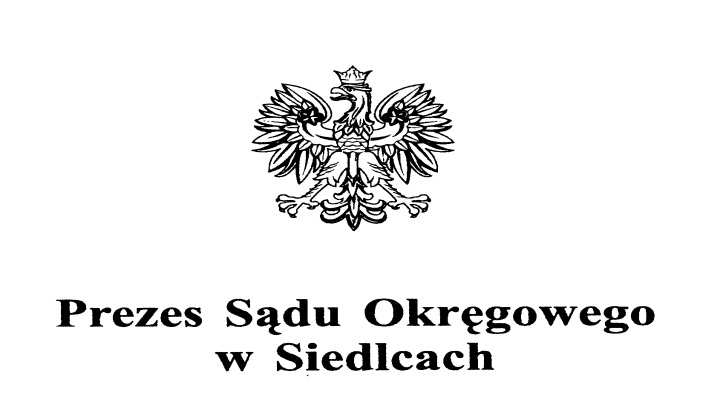 